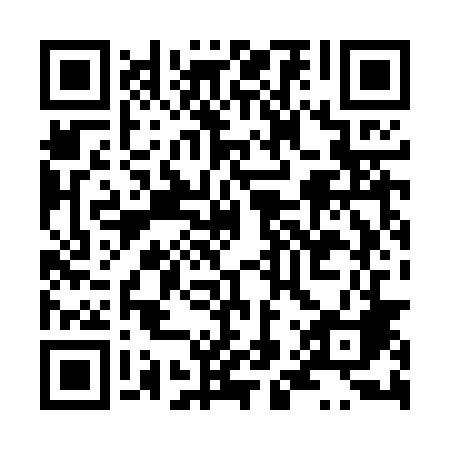 Ramadan times for Brudzen, PolandMon 11 Mar 2024 - Wed 10 Apr 2024High Latitude Method: Angle Based RulePrayer Calculation Method: Muslim World LeagueAsar Calculation Method: HanafiPrayer times provided by https://www.salahtimes.comDateDayFajrSuhurSunriseDhuhrAsrIftarMaghribIsha11Mon4:134:136:0711:543:465:425:427:2912Tue4:114:116:0411:543:475:445:447:3113Wed4:084:086:0211:533:495:465:467:3214Thu4:064:066:0011:533:505:475:477:3415Fri4:034:035:5711:533:525:495:497:3616Sat4:014:015:5511:523:535:515:517:3817Sun3:583:585:5311:523:545:535:537:4018Mon3:563:565:5011:523:565:545:547:4219Tue3:533:535:4811:523:575:565:567:4420Wed3:503:505:4611:513:595:585:587:4621Thu3:483:485:4311:514:006:006:007:4822Fri3:453:455:4111:514:016:016:017:5023Sat3:423:425:3911:504:036:036:037:5224Sun3:403:405:3611:504:046:056:057:5425Mon3:373:375:3411:504:056:066:067:5726Tue3:343:345:3211:494:076:086:087:5927Wed3:313:315:2911:494:086:106:108:0128Thu3:293:295:2711:494:096:126:128:0329Fri3:263:265:2511:494:116:136:138:0530Sat3:233:235:2211:484:126:156:158:0731Sun4:204:206:2012:485:137:177:179:101Mon4:174:176:1812:485:147:187:189:122Tue4:144:146:1612:475:167:207:209:143Wed4:114:116:1312:475:177:227:229:164Thu4:084:086:1112:475:187:247:249:195Fri4:054:056:0912:475:197:257:259:216Sat4:024:026:0612:465:217:277:279:237Sun3:593:596:0412:465:227:297:299:268Mon3:563:566:0212:465:237:307:309:289Tue3:533:536:0012:455:247:327:329:3110Wed3:503:505:5712:455:267:347:349:33